Заявление на установку и регистрацию прибора учетаПрошу произвести установку и регистрацию прибора учета холодной воды по адресу:________________________________________________________________________. Оплату гарантирую.    ________________		     __________________		_____________________________(дата)				(подпись)			   (расшифровка подписи потребителя)Заявление принял:__________________________			_____________________                   (подпись)					     (расшифровка подписи)Передано в работу:__________________________			_____________________                   (подпись)					     (расшифровка подписи)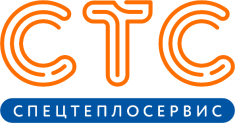 Генеральному директоруЗАО «Спецтеплосервис»А.Н. Кочергинуот________________________________проживающего по адресу______________________________________________________________________тел.______________________________